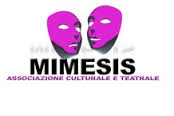 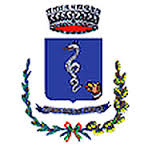 XXII “PREMIO NAZIONALE MIMESIS” di poesia 
Bando di Concorso
L’Associazione Culturale Mimesis e il Comune di Itri promuovono la ventiduesima edizione del Premio Nazionale Mimesis di poesia.scadenza del bando 5 giugno 2019
Sezioni
A) Poesia inedita: Si partecipa con un massimo di tre poesie a tema libero. Per poesia inedita s’intende mai pubblicata in cartaceo e nel web, fino alla pubblicazione della classifica finale. 
B) Poesia edita: Si partecipa con un massimo di tre poesie a tema libero.
In entrambe le sezioni è  ammessa la poesia dialettale con traduzione in Lingua. Sono ammessi anche poeti stranieri, con testi in lingua italiana. 

Il Premio si svolge in collaborazione con G&A porte, Caramanica Editore, Pro Loco Itri. È gemellato col Circolo IPLAC.
Direzione artistica della Dott.ssa Patrizia Stefanelli.
GIURIA 
Presidente - Prof. Nazario Pardini (poeta, saggista, ordinario di letteratura)Vice Presidente - Nicola Maggiarra
Aniello ApicellaFlavia Baldi
Loriana CapecchiFranco Di CarloGrazia DormienteAnnalisa Rodeghiero
Segreteria - Giovanni Martone 
La giuria, con giudizio insindacabile, valuterà le opere in forma anonima.PREMI: Le opere vincitrici saranno raccolte in un’antologia senza oneri per i poeti.
SEZIONE “A” Poesia inedita
1° classificato: € 500 offerti dal Comune di Itri, targa, motivazione e 5 copie dell’antologia;
2° classificato: € 200, targa, motivazione e 5 copie dell’antologia;
3° classificato: € 100, targa, motivazione e 5 copie dell’antologia.
VINCITORI DAL 4° AL 12° CLASSIFICATO
Targa, 5 copie dell’antologia, vini  pregiati.
SEZIONE "B" Poesia edita 
1° classificato: Contratto editoriale con Caramanica Editore che prevede la pubblicazione di una silloge di 60 pagine in 100 copie per l’autore, targa, motivazione e 5 copie dell’antologia;
2° classificato: € 200, targa, motivazione e 5 copie dell’antologia;
3° classificato: € 100, targa, motivazione e 5 copie dell’antologia.
VINCITORI DAL 4° AL 12° CLASSIFICATO
Targa, 5 copie dell’antologia, vini pregiati.
PREMIO SPECIALE PROVINCIA DI LATINA:
Trofeo conferito all’autore residente nella provincia di Latina che avrà ricevuto il punteggio più alto.
PREMIO SPECIALE STAMPA
Trofeo conferito alla poesia (tra le 24 vincitrici) di maggiore impatto comunicativo. 
GIURIA 
Presidente - Dott. Orazio La Rocca (Gruppo L’Espresso), Orazio Ruggieri, Franco Cairo, Armando Caramanica.
Per i premi in denaro e il contratto editoriale è richiesta la presenza dei vincitori. A spese della segreteria saranno spedite: targa e antologia.
La serata di premiazione si terrà presso il castello medievale di Itri (LT) nell’ultima settimana di agosto (data da definire). Le liriche verranno lette, con un commento musicale, nell’ambito di uno spettacolo in cui i poeti saranno presentati al pubblico in una breve intervista.
Quota di partecipazione:15 € per una sezione e 20 € per due da versare nelle seguenti modalità:
- ricarica postepay al n.°4023600941360739 intestata a Nicola Maggiarra Cod. Fiscale MGGNCL49P25E375F
- tramite Paypal a: info@associazionemimesis.com
- bonifico bancario verso: Associazione Culturale Teatrale Mimesis IBAN IT 04 N 01030 74000 000000658870 MPS filiale di Itri (LT). Causale: contributo Premio Nazionale Mimesis di poesia.
- in contanti o assegno intestato a Nicola Maggiarra. 
Modalità di partecipazione: Tramite e-mail al seguente indirizzo:info@associazionemimesis.com riportando nell’oggetto: XXII Premio Nazionale Mimesis e la sezione per la quale si partecipa. 
Allegare: Un file word carattere 12 Times New Roman contenente le poesie; un file word contenente le generalità, indirizzo, telefono ed e-mail; copia della ricevuta del versamento. 
In via eccezionale è possibile inviare le poesie in unica copia, con i dati  personali in calce l’indicazione della  sezione, la ricevuta della quota di partecipazione, al seguente indirizzo: Sig. Giovanni Martone - Contrada Campanaro Alto 9 - 04020 Itri (LT). Farà fede il timbro postale. 
Risultati: Sarà cura della segreteria avvisare i vincitori tramite e-mail e/o telefono.
- nel sito www.associazionemimesis.com 
- https://www.facebook.com/premiomimesis/
- nel blog ALLA VOLTA DI LEUCADE 
L’autore, con la partecipazione al concorso, accetta le norme indicate nel bando e acconsente al trattamento dei dati personali ai sensi del d. Lgs. Nr. 196/2003, alla pubblicazione delle proprie liriche senza nulla a pretendere e alla divulgazione delle stesse nel web. Numeri telefonici di riferimento: 3397263226 – 3475243092
